На основании Федерального закона от 06 октября 2003 № 131-ФЗ «Об общих принципах организации местного самоуправления в Российской Федерации», в связи с кадровыми изменениями администрация города Алатыря Чувашской Республикип о с т а н о в л я е т:Внести изменения в постановление администрации города Алатыря Чувашской Республики от 16 августа 2016 года № 670 «О межведомственной санитарно-противоэпидемической комиссии города Алатыря Чувашской Республики», изложив приложение № 2 в редакции приложения к настоящему постановлению.Отделу культуры, по делам национальностей, туризма и архивного дела администрации города Алатыря (Кандрашину В.А.) разместить настоящее постановление на официальном сайте администрации города Алатыря Чувашской Республики и опубликовать в периодическом печатном издании «Бюллетень города Алатыря Чувашской Республики».Глава города Алатыря                                                                                  П. В. АрининМоисеева А.Е.(83531)20415Приложение к постановлению администрации города АлатыряЧувашской Республикиот «10» января 2024 г. № 06Приложение № 2 к постановлению администрации города Алатыря Чувашской Республикиот 16 августа 2016 г. № 670 Состав санитарно-противоэпидемической комиссии города Алатыря Чувашской РеспубликиЧӑваш РеспубликиУлатӑр хула АДМИНИСТРАЦИЙЕЙЫШАНУ«10» 01.2024 г. № 06Улатӑр хули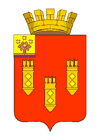 ЧУВАШСКАЯ РЕСПУБЛИКААДМИНИСТРАЦИЯ города Алатыря ПОСТАНОВЛЕНИЕ«10» января 2024 г. № 06г. АлатырьАринин Павел Викторовичглава города Алатыря Чувашской Республики – председатель Комиссии;Ермолаева Елена Алексеевназаместитель главы администрации по социальным вопросам - начальник отдела образования и молодёжной политики администрации города Алатыря Чувашской Республики;Григорьев Олег Владимирович начальник отдела специальных программ, гражданской обороны и чрезвычайных ситуаций администрации города Алатыря Чувашской Республики - заместитель председателя Комиссии;Кандрашин Валерий Александровичначальник отдела культуры, по делам национальностей, туризма и архивного дела администрации города Алатыря Чувашской Республики;Китайкина Оксана Олеговназаместитель начальника отдела архитектуры, градостроительства, транспорта, природопользования и жилищно-коммунального хозяйства администрации города Алатыря Чувашской Республики;Моисеева Анна Евгеньевназаместитель начальника отдела экономики администрации города Алатыря Чувашской Республики – секретарь Комиссии;Боголюбов Юрий Николаевичглавный врач БУ «ЦРБ Алатырского района» Минздрава Чувашии (по согласованию);Фомин Андрей Васильевичначальник МО МВД России «Алатырский» (по согласованию);Ларин Евгений Александровичначальник территориального отдела Управления Роспотребнадзора в Чувашской Республике - Чувашии в городе Шумерля (по согласованию);Храмов Петр Валерьевичначальник БУ «Алатырская районная станция по борьбе с болезнями животных» Госветслужбы Чувашии (по согласованию).